 Közösségi Ház és Könyvtár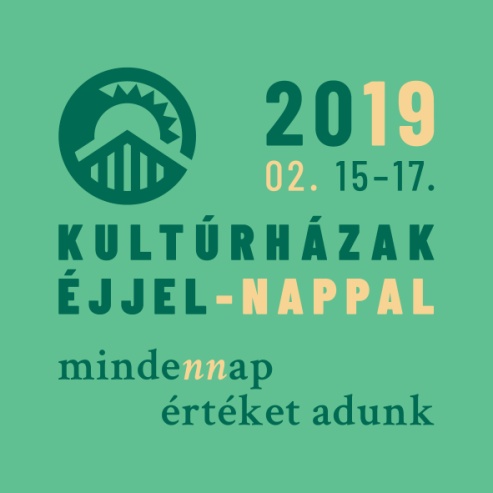 Sződliget Szent István u. 29.a program időpontja: 2019 február 15. 15 órabejelentkezés szükségesszemélyesen a könyvtárban vagy a 27-54-058 telefononVidám téli mesecsoport       gyerekeknekbarátságról, összetartozásról a „Kesztyű”című ukrán népmesejátékos feldolgozásával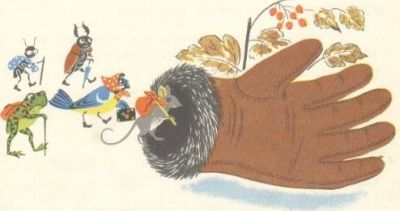 